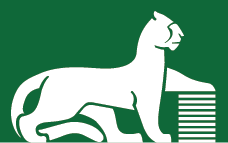 Приложение №12.к Правилам внутреннего контроляАнкета представителя физического лица (если имеется)В случае внесения изменений в идентификационные сведения, а также в сведения о представителях, выгодоприобретателях, бенефициарных владельцах, необходимо предоставить в организацию соответствующие подтверждающие документы.1.1. Анкета представителя* – физического лица1.1. Анкета представителя* – физического лица1.1. Анкета представителя* – физического лицаФамилияИмяОтчество (при наличии последнего)Дата и место рожденияГражданствоДанные документа, удостоверяющего личность: серия (при наличии) и номер документа, дата выдачи документа, наименование органа, выдавшего документ, и код подразделения (при наличии)Данные миграционной карты: номер карты, дата начала срока пребывания и дата окончания срока пребывания в Российской Федерации.Указанные сведения, устанавливаются в отношении иностранных граждан и лиц без гражданства, находящихся на территории Российской Федерации, в случае если необходимость наличия у них миграционной карты предусмотрена законодательством Российской ФедерацииДанные документа, подтверждающего право иностранного гражданина или лица без гражданства на пребывание (проживание) в Российской Федерации: серия (если имеется) и номер документа, дата начала срока действия права пребывания (проживания), дата окончания срока действия права пребывания (проживания), в случае если наличие указанных данных предусмотрено законодательством Российской Федерации.Указанные сведения, указанные в настоящем пункте, устанавливаются в отношении иностранных граждан и лиц без гражданства, находящихся на территории Российской Федерации, в случае если необходимость наличия у них документа, подтверждающего право иностранного гражданина или лица без гражданства на пребывание (проживание) в Российской Федерации, предусмотрена законодательством Российской Федерации.Адрес места жительства (регистрации) или места пребыванияИдентификационный номер налогоплательщика (если имеется)Страховой номер индивидуального лицевого счета застрахованного лица в системе обязательного пенсионного страхованияНомера телефонов и факсов (при наличии)Являетесь ли Вы иностранным публичным должностным лицом?Являетесь ли Вы должностным лицом публичной международной организации?Являетесь ли Вы лицом, замещающим (занимающим) государственные должности Российской Федерации, должности членов Совета директоров Центрального банка Российской Федерации, должности федеральной государственной службы, назначение на которые и освобождение от которых осуществляются Президентом Российской Федерации или Правительством Российской Федерации, должности в Центральном банке Российской Федерации, государственных корпорациях и иных организациях, созданных Российской Федерацией на основании федеральных законов, включенные в перечни должностей, определяемые Президентом Российской Федерации (далее – публичные должностные лица РФ)?Наименование и адрес работодателя публичного должностного лицаУкажите источники происхождения денежных средств и иного имущества, с которыми будут производится операции?Являетесь ли Вы супругом (-ой), близким родственником (родственником по прямой восходящей и нисходящей линии (отцом, матерью и дочерью, сыном, дедушкой, бабушкой и внуком (-чкой), полнородным и неполнородным (имеющими общих отца или мать) братом/сестрой, усыновителем и усыновленным) иностранного публичного должностного лица, должностного лица публичной международной организации, публичного должностного лица Российской Федерации?Сведения, подтверждающие наличие у лица полномочий представителя клиента: наименование, дата выдачи, срок действия, номер документа, на котором основаны полномочия представителя клиента.Иная контактная информация (при наличии)*Представителем физического или юридического лица, следует считать лицо, совершающее операцию с денежными средствами или иным имуществом от имени, или в интересах, или за счет физического или юридического лица, полномочия которого подтверждены доверенностью, договором, законом либо актом уполномоченного на то государственного органа или органа местного самоуправления.*Представителем физического или юридического лица, следует считать лицо, совершающее операцию с денежными средствами или иным имуществом от имени, или в интересах, или за счет физического или юридического лица, полномочия которого подтверждены доверенностью, договором, законом либо актом уполномоченного на то государственного органа или органа местного самоуправления.*Представителем физического или юридического лица, следует считать лицо, совершающее операцию с денежными средствами или иным имуществом от имени, или в интересах, или за счет физического или юридического лица, полномочия которого подтверждены доверенностью, договором, законом либо актом уполномоченного на то государственного органа или органа местного самоуправления.Дата заполнения анкетыνДаты обновления анкетыνФИО и подпись лица, заполнившего анкетуν